Building StandardsClearance Certificate Application Form       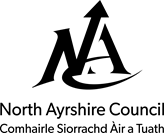 Ref No: Amount Received: Payment Type: Date Received: Application for Clearance Certificate in lieu of Certificate of Completion for Building Warrants Issued under the Building (Scotland) Act 1959.Applicant Name: Address (Including Post Code):Telephone Number(s):Agent Name:Address (Including Post Code):Telephone Number(s):Address of Property:Building Warrant Reference Number:Date Works Completed:I/We the undersigned request that a Clearance Certificate Survey be carried out at the above address. I/We enclose a cheque to the sum of £246.85, made payable to North Ayrshire Council or will contact North Ayrshire Council on 01294 324865 to make payment via card by telephone. Signed: Dated: Please complete all sections of this form and return via email to buildingstandards@north-ayrshire.gov.uk or to the address below:North Ayrshire CouncilBuilding StandardsCunninghame HouseIRVINEKA12 8EETel: 01294 324865